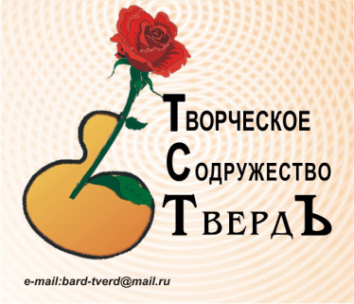 ПОЛОЖЕНИЕо ежегодном Межрегиональном «Конкурсе CD»в жанре авторской песни 2021-2022 г.г.г. МоскваЦЕЛИ И ЗАДАЧИ КОНКУРСА: 1. Пропаганда и популяризация жанра авторской песни. 2. Выявление новых исполнителей, раскрытие творческого потенциала авторов- исполнителей и творческих коллективов. 3. Поддержка деятельности молодых авторов и исполнителей, детских  коллективов и объединений. 4. Сохранение жанра авторской песни в его лучших традициях и развитие его в современных условиях. УСЛОВИЯ ПРОВЕДЕНИЯ «КОНКУРСА CD»:Конкурс проводит НП Творческое Содружество «ТвердЪ» и проходит в 3 этапа:I этап 2021-2022 г.г. – январь 2021г.- май 2022 г., - представление «Конкурса CD» на фестивалях разных регионов России, приглашение к участию авторов-исполнителей, сбор CD– альбомов; допуск к участию в конкурсе проводит отборочно–творческая комиссия филиалов «Конкурса CD». II этап 2022 г.- май– август подготовка к III этапу, - июнь – июль прослушивание и голосование жюри, - август оповещение и приглашение победителей на награждение. III этап 2022г.– сентябрь - ноябрь - организация и проведение праздника - фестиваля авторской песни «Давайте услышим друг друга», который является заключительным этапом «Конкурса CD». Церемония награждения новых победителей конкурса и выступление победителей прошлых лет. Фонограммы присылаются авторами и исполнителями на адрес Творческого Содружества «ТвердЪ» и его филиалов в течение года. Материалы принимаются на аудио CD-дисках, записанные за последние 5 лет и текущий год до 30.05..4. Присланные фонограммы не рецензируются и не возвращаются.5. Результаты конкурса объявляются на сайте www.bardjo.ru/friends, www.tverd.f-opt.ruКРИТЕРИИ ОЦЕНКИ ПОБЕДИТЕЛЕЙ:Оценка литературно-музыкального и художественного уровня исполнителя.Вокальные данные исполнителя.Соответствие репертуара целям и задачам конкурса.Качество записи и оформление диска (обязательным условием является указание авторства стихов и музыки. Если авторство вам не известно, то так и пишите: «Автор мне не известен».Победителям конкурса присваиваются звания: дипломант, лауреат.Лучшему альбому присваивается звание «Гран-При».НАГРАЖДЕНИЕ ПОБЕДИТЕЛЕЙ:Обладатель звания«Гран-При» получает денежную премию.Лауреаты конкурса награждаются сертификатами, дающими право на создание и открытие Персональной страницы на сайте Международного портала авторской песни www.bards.ru. Так же, каждый лауреат получает право на проведение сольного концерта, организуемого Творческим Содружеством «ТвердЪ» в г. Москве. Лучшие песни лауреатов «Конкурса CD», отобранные жюри, войдут в новую антологию авторской песни в формате CD– альбома.Лучшему автору-исполнителю, получившему звание дипломант, вручается сертификат на запись компакт диска на студии СТМ – REC Сергея Матвеенко. 4. Все победители получают дипломы, медали и памятные призы. 5. Победители (лауреаты и дипломанты) конкурса получают право на участие в концертах, проводимых Творческим Содружеством «ТвердЪ» в г. Москва.Награждение победителей проводится 1 раз в два года в регионе, представившем наибольшее количество лауреатов и дипломантов конкурса и показавшем наиболее высокий и качественный уровень авторского творчества.  Дополнительную информацию можно получить: на сайте www. tverd.f-opt.ru и www.bardjo.ru/friends ; - задать вопрос руководителю конкурсно – фестивального отдела НП ТС«ТвердЪ» Вершинкиной Еленe Леонидовне по e-mail: vershinkina_elen@mail.ru- сдать CD – альбом на конкурс в г. Москве можно руководителю Московского отделения «Конкурса CD» Авдееву Сергею Геннадьевичу, e-mail: awdeew@list.ru или по почте председателю жюри «Конкурса CD», художественному руководителю НП ТС «ТвердЪ», Матвеенко Сергею Леонидовичу по адресу:109451,РФ,г. Москва,ул. Верхние Поля,д.34 корп.1, кв. 68, e-mail: ser.sibiriak@yandex.ru